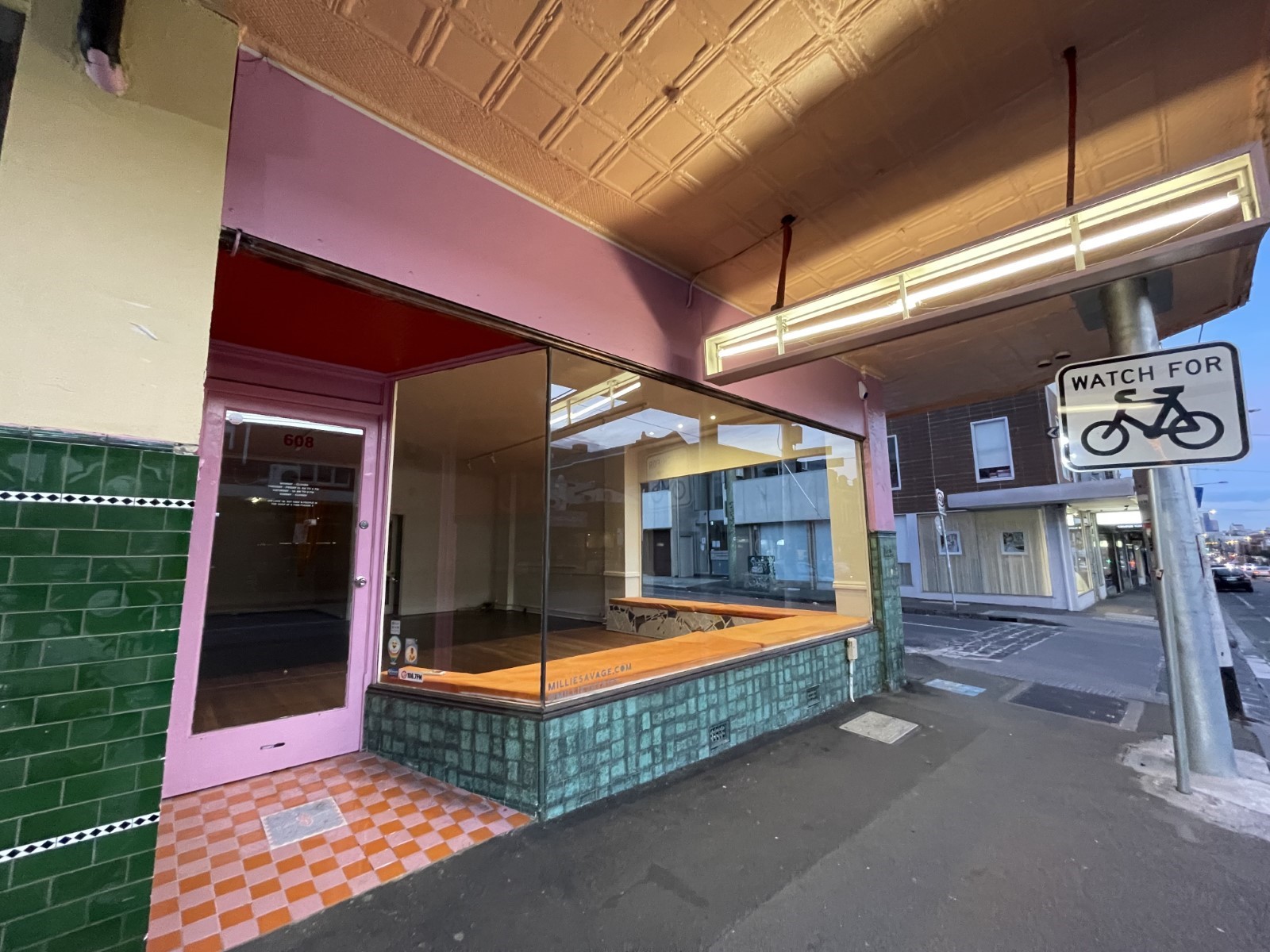 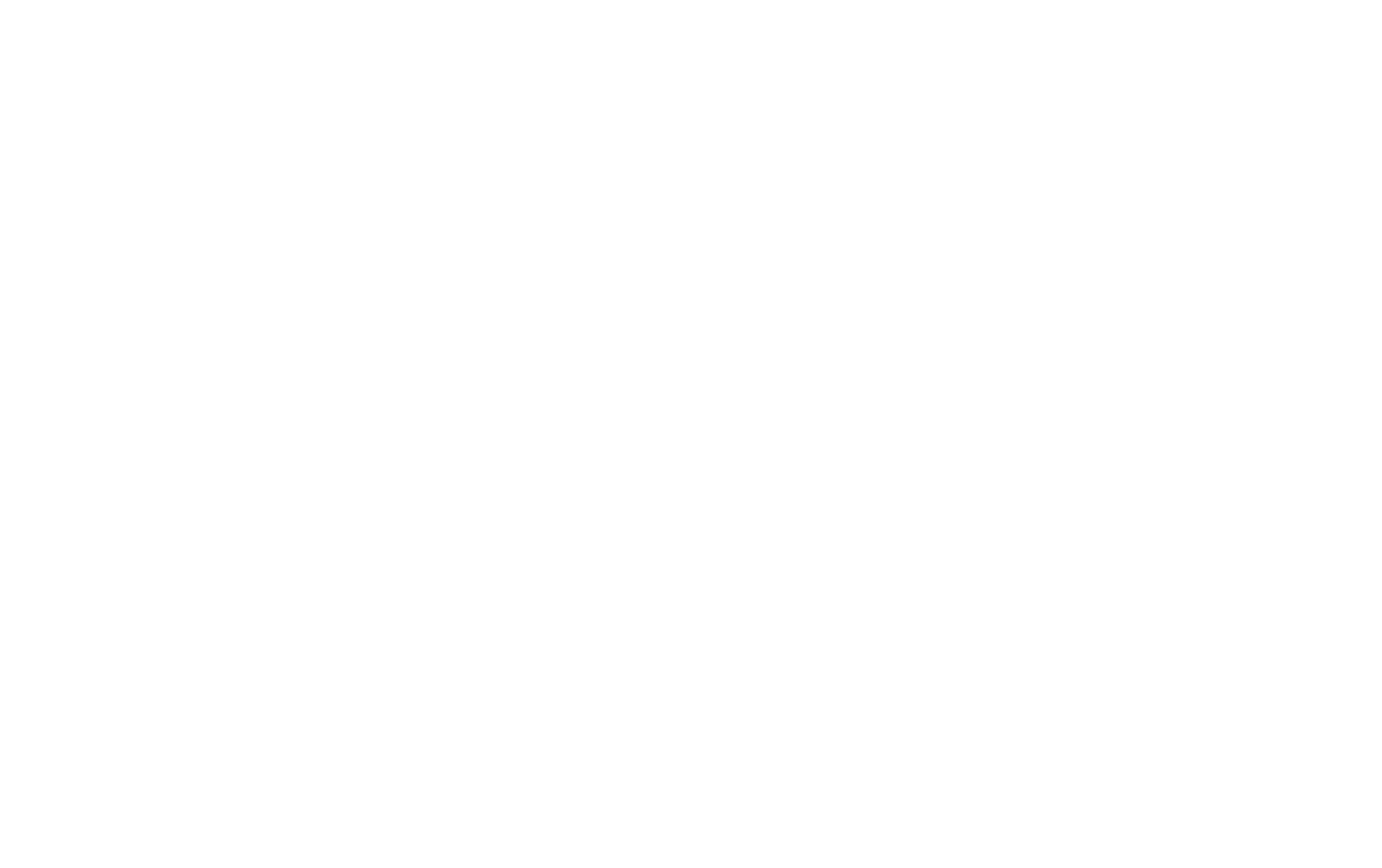 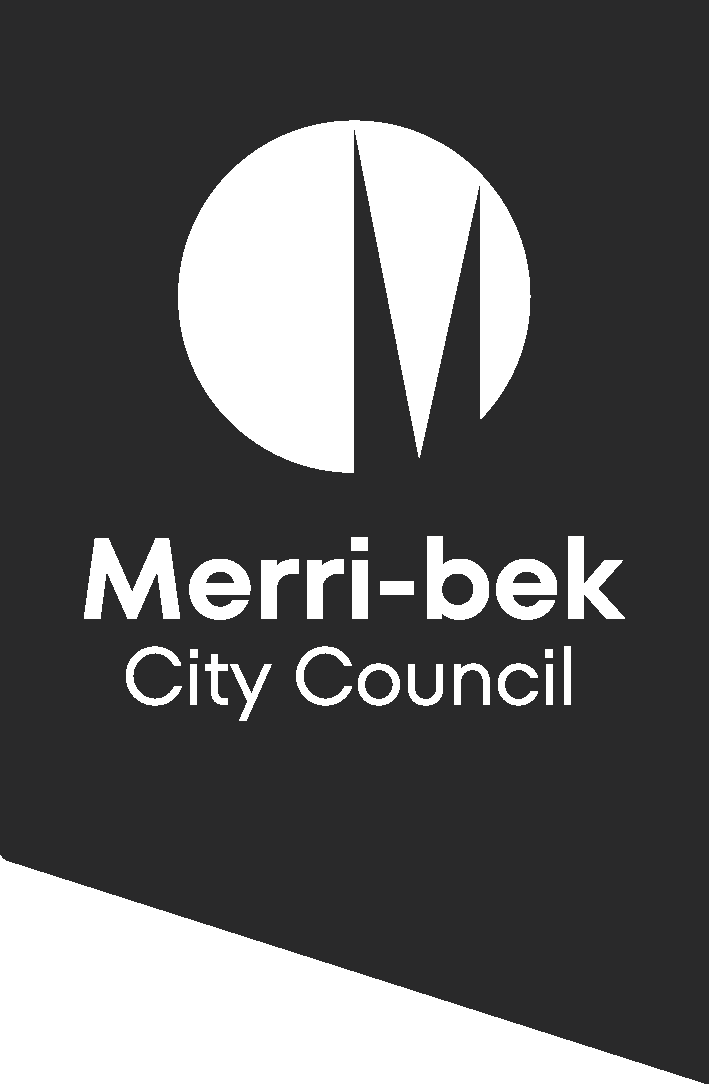 $10k Grant Applicant’s Business Plan1.0 The business2.0 Your plan 3.0 Staff3.1  List the staff roles that you will need to operate the business at the shop. 4.0 Promotional planProvide a plan indicating how you will promote your business including how you aim to attract customers and the public to the shop. You can provide a basic plan of all promotional activities including social media and the scheduled activity dates5.0 Systems and technologyList the digital systems (including product name) you will use to operate your business.6.0 Business risk assessmentIdentify the risks that could impact your business and what you will do to protect it.7.0 Forecast expenses and profitOutline how you will fund the operation for the duration of the lease. Provide a projected profit and loss for the first year of operation in the shop.8.0 Financial StatementsAttach the following to your online Vacant Shop Grants Application:This completed Business PlanProfit and loss statements for 2021-2022 and current Year to Date; andBalance sheet (if available).1.1 Business name (registered or proposed name).1.2  Australian business number (ABN)2.1 What date do you plan to commence trading from the shop?2.2 What products and/or services do you sell?2.3 Your pricing strategy(Example: xx sold at cost of production & distribution plus a 50% mark-up 2.4 What are your planned days and hours of operation?(You must be open to the public at least 4 days a week and 5 hours a day)?2.5 Describe your target market and how you will attract them to the shop.2.6 Outline your business goals for the duration of the lease.2.7 Outline in dot points the research and planning you have done to operate the business at this shop 2.8 The history of this business(How long has the business been operating and where from (eg, online, Farmer's Market, pop-up markets)?Example: casual employeeExample: 2Describe activity and promotion platform or methodPlanned dateNotesEg A frame outside shopAll days of operationWill be professionally developed[Examples: accounting software (Xero), POS terminal (Square)]Rimpact descriptionLikelihoodWhat we’ll do to reduce this risk[Example: Pandemic causes closure of our retail outlet.][Example: Strengthen online sales/e-commerce.][Example: Computer theft results in loss of financial records.][Example: Use cloud storage for business records.]Quarter 1(Add dates)Quarter 2(Add dates)Quarter 3(Add dates)Quarter 4(Add dates)Forecast Expenses$     $     $     $     Forecast Profit$     $     $     $     Expected sources of revenue[Examples: shopfront coffee sales, online sales, wholesale distribution][Examples: shopfront coffee sales, online sales, wholesale distribution][Examples: shopfront coffee sales, online sales, wholesale distribution][Examples: shopfront coffee sales, online sales, wholesale distribution][Examples: shopfront coffee sales, online sales, wholesale distribution]Expected expenses[Examples: production costs, travel, rent, advertising][Examples: production costs, travel, rent, advertising][Examples: production costs, travel, rent, advertising][Examples: production costs, travel, rent, advertising][Examples: production costs, travel, rent, advertising]